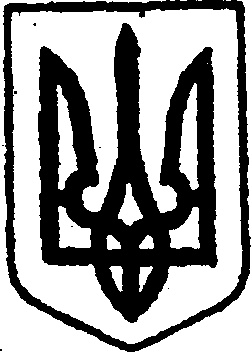 КИЇВСЬКА ОБЛАСТЬТЕТІЇВСЬКА МІСЬКА РАДАVІІІ СКЛИКАННЯДЕСЯТА  СЕСІЯПРОЄКТ  Р І Ш Е Н Н Я    28.09.2021 р.                                                                  №  __  10 - VІІІПро включення до Переліку першого типу об’єкта комунальної власності для передачі в орендуна аукціоніВідповідно до Закону України «Про оренду державного та комунального майна», статті 26 Закону України «Про місцеве самоврядування в Україні»,  Порядку передачі в оренду державного та комунального майна, затвердженого постановою Кабінету Міністрів України від 03.06.2020 № 483, враховуючи лист ФОП Гончарук Тетяни Миколаївни від 09 вересня 2021 року вхідна № 356/02-29, Тетіївська міська радаВИРІШИЛА:Включити до Переліку першого типу об’єкт комунальної власностіміської ради – частину підвального приміщення адміністративної будівлі загальною площею 75,3 кв. м., за адресою: 09801, вул. Цвіткова, 11, м. Тетіїв Білоцерківського району Київської області, що перебуває на балансі Виконавчого комітету Тетіївської міської ради.Виконавчому комітету Тетіївської міської ради здійснити дії щодопередачі в оренду на аукціоні об’єкта комунальної власності, вказаного в пункті 1 даного рішення, строком на 5 років.Контроль за виконанням цього рішення покласти на постійнудепутатську комісію з питань торгівлі, житлово-комунального господарства, побутового обслуговування, громадського харчування, управління комунальною власністю, благоустрою, транспорту та зв’язку (голова комісії –Фармагей В.В.) та першого заступника міського голови Кизимишина В.Й.   Міський голова                                                     Богдан БАЛАГУРА